附件2：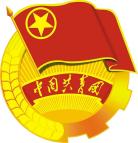 闽南科技学院2022-2023学年团学组织学生干部竞聘推荐表注：一式二份，A4纸打印，须贴免冠彩照,勿改变表格格式。姓名性别民族民族民族照片（必贴）照片（必贴）籍贯出生年月政治面貌政治面貌政治面貌照片（必贴）照片（必贴）所在学院、年级、专业所在学院、年级、专业照片（必贴）照片（必贴）现任职务现任职务照片（必贴）照片（必贴）电子邮箱电子邮箱联系方式奖学金情况（专业排名）奖学金情况（专业排名）竞选职务是否调剂是否调剂是否调剂是否调剂主要荣誉团学工作经历竞聘优势及工作设想（可另附页）签   名：            年   月   日（可另附页）签   名：            年   月   日（可另附页）签   名：            年   月   日（可另附页）签   名：            年   月   日（可另附页）签   名：            年   月   日（可另附页）签   名：            年   月   日（可另附页）签   名：            年   月   日（可另附页）签   名：            年   月   日（可另附页）签   名：            年   月   日（可另附页）签   名：            年   月   日学院团委意见签  章：              年   月   日签  章：              年   月   日签  章：              年   月   日校团委意见校团委意见校团委意见签  章：             年   月   日签  章：             年   月   日签  章：             年   月   日签  章：             年   月   日